GAYRİMENKUL SATILACAKTIRKurtalan Belediye Başkanlığından: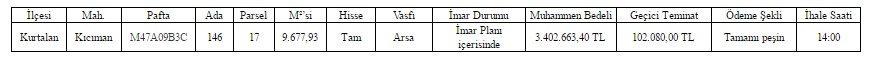 1 - Mülkiyeti Belediyemize ait, yukarıda tapu kaydı belirtilen gayrimenkul, 2886 sayılı Devlet İhale Kanununun 35 (a) maddesi ve İhale Şartnamesi dâhilinde kapalı teklif (artırma) ihale usulü ile satılacaktır.2 - İhale 13.06.2017 Salı günü Belediyemiz encümeni tarafından Encümen Toplantı Salonu’nda yapılacaktır. İhaleyi yapıp-yapmamakta ve uygun bedeli tespitte Belediye Encümeni tamamen serbesttir.3 - Gayrimenkulün muhammen bedeli, geçici teminatı, ödeme şekli ve ihale saati yukarıda belirtilmiştir.4 - İsteklilerin, 13/06/2017 günü en geç saat 14:00’e kadar teklif zarflarını Belediyemiz Yazı İşleri Müdürlüğüne vermeleri şarttır. Belirtilen saatten sonra gelen teklifler ve posta ile başvurulması halinde postadaki gecikmeler kabul edilmeyecektir.5 - 2886 Sayılı Devlet İhale Kanunu’nun 40. maddesine göre, geçerli en yüksek teklifin altında olmamak üzere, oturumda hazır bulunan isteklilerden sözlü veya yazılı teklif alınmak suretiyle ihale sonuçlandırılır. Ancak, geçerli teklif sayısının üç’ten fazla olması durumunda bu işlem, geçerli en yüksek teklif üzerinden, oturumda hazır bulunan en yüksek üç teklif sahibi istekliyle, bu üç teklif ile aynı olan birden fazla teklifin bulunması halinde ise bu istekliler dâhil edilmek suretiyle yapılır. Komisyon, uygun gördüğü her aşamada oturumda hazır bulunan isteklilerden yazılı son tekliflerini alarak ihaleyi sonuçlandırabilir. Bu husus, ihale komisyonunca ikinci bir tutanakla tespit edilir.6 - İsteklilerin ihaleye katılabilmeleri için istenen belgeler:a) Başvuru dilekçesi,b) Taşınmaz Mal Satış Şartnamesi,c) Şartnamenin her sayfası ayrı ayrı ihaleye iştirak eden tarafından imzalanmak zorundadırd) Geçici Teminat,e) Nüfus cüzdanı sureti (Gerçek kişiler için)f) Nüfus Müdürlüğünden veya Belediyeden ihalenin yapılmış olduğu yıl içerisinde alınmış ikametgah Belgesi (Gerçek kişiler için)g) Türkiye’de tebligat adresi için adres göstermesih) İstekli adına vekaleten iştirak ediliyorsa, isteklinin adına teklif vermeye yetkili olduğuna dair noter tasdikli vekaletname ve imza örneği,i) Tüzel kişi olması halinde, Mevzuatı gereği tüzel kişiliğin siciline kayıtlı bulunduğu Ticaret ve/veya Sanayi veya Esnaf Odasından veya benzeri bir makamdan ihalenin yapılmış olduğu yıl içerisinde alınmış tüzel kişiliğin siciline kayıtlı olduğuna dair belge (Tescil Belgesi) ve Kayıtlı olduğu Vergi Dairesi ve numarası,j) İsteklinin ortak girişim olması halinde şekli ve içeriği ilgili mevzuatlarca belirlenen noter tasdikli ortak girişim beyannamesik) Tüzel kişi olması halinde, teklif vermeye yetkili olduğunu gösteren noter tasdikli imza beyannamesi veya imza sirküleril) Vekaleten ihaleye katılma halinde, istekli adına katılan kişinin ihaleye katılmaya ilişkin yetkisinin bulunduğu noter tasdikli vekaletnamesi ile noter tasdikli beyannamesi.m) İhale yerli isteklilere (T.C. Vatandaşı) açık olacaktır.n) Şartname alındı makbuzu.o) Borcu yoktur belgesi.(Belediyeden alınacak)7 - Geçici teminat olarak belirtilen bedeli Belediyemiz veznesine yatırarak aldıkları makbuz veya 2886 sayılı D.İ. Kanununun 26. Maddesinde belirtilen teminat yerine geçen belgelerden herhangi birisi. (Teminat mektubu verilmesi halinde geçici teminat mektubunun süresiz ve limit içi olması, 2886 sayılı D.İ.K.na göre düzenlenmiş olması gerekmektedir.)8 - Şartname, mesai saatleri içerisinde Mali Hizmetler Müdürlüğünden bedelsiz olarak görülebilir.